Southwest Louisiana KnightsSouthwest Louisiana Home School Athletic Club is an organization dedicated to the belief that a balanced and complete education of the young involves not only academics, but also participation in sports.  As a volunteer-based organization, serving home school children in Southwest Louisiana, we afford young men and women, teenagers and pre-teens, the opportunity to participate in organized sports.  SWLAHAC is a member of ACEL.Donor: ________________________________________________________________________Amount: ___________________________ Date of Donation: ____________________________Approached by (SWLA Member Name): _____________________________________________Sport or Athlete donated to (If specific):_____________________________________________SWLAHAC  is a non-profit organization that meets the Federal requirements for a 501 (c)(3) tax exempt status; public charities 509 (a)(2). We certify that no goods or services were given as consideration for this gift.Federal ID #--26-3817486   Mail payments (if not received) to:Payable to: SWLAHACSouthwest Louisiana Home School Athletic Club4900 Maplewood Dr, Sulphur, LA 70663swlahomeschool@gmail.comThank you for your support!!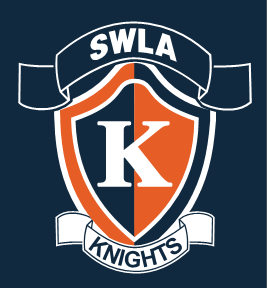 